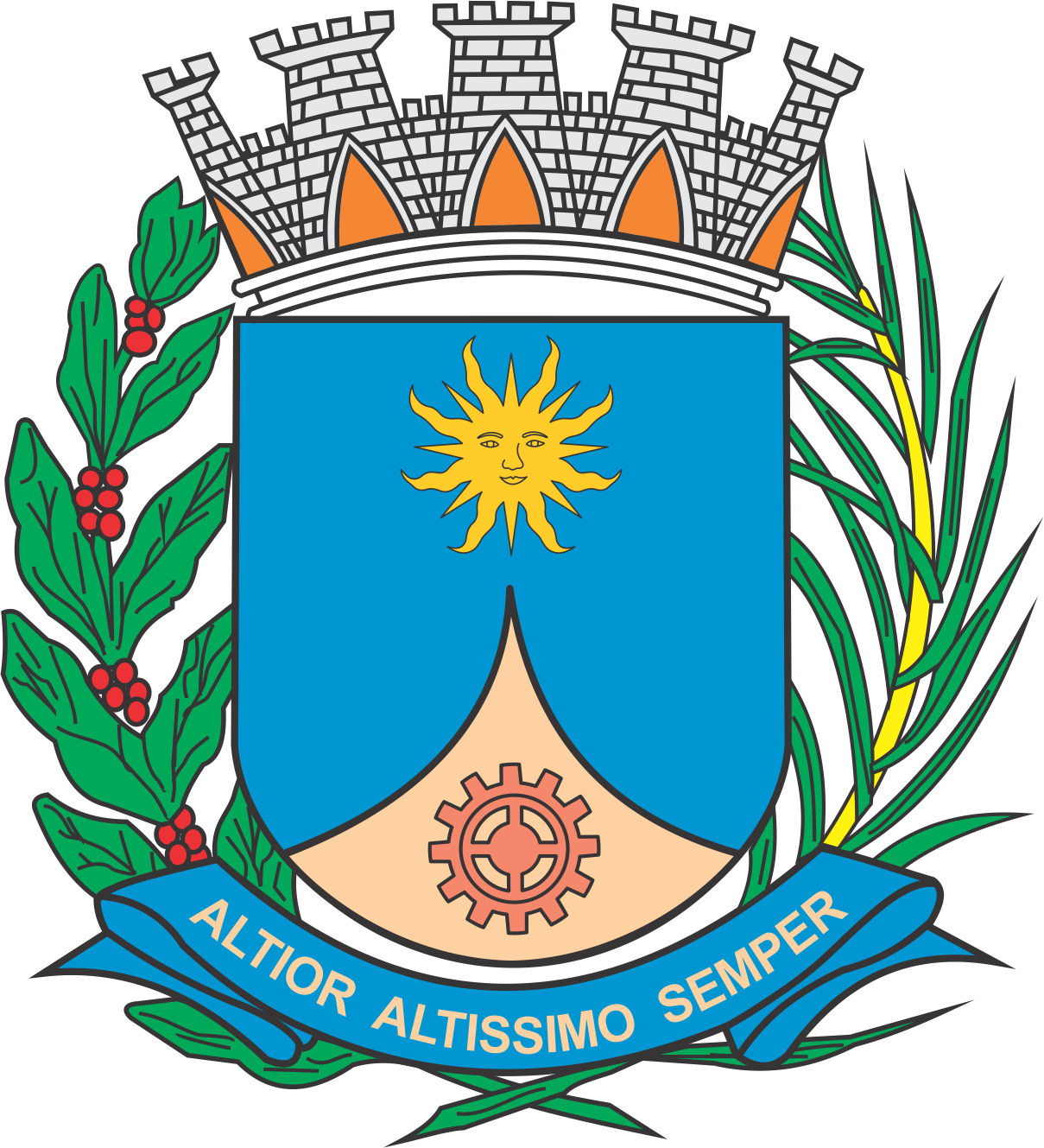 CÂMARA MUNICIPAL DE ARARAQUARAAUTÓGRAFO NÚMERO 318/2019PROJETO DE LEI NÚMERO 326/2019Dispõe sobre a abertura de crédito adicional suplementar e dá outras providências.		Art. 1º  Fica o Poder Executivo autorizado a abrir um crédito adicional suplementar, até o limite de R$ 1.295.530,00 (um milhão, duzentos e noventa e cinco mil, quinhentos e trinta reais), para atender despesas com prorrogação do contrato de auxílio-alimentação e manutenção das atividades das unidades de ensino, conforme demonstrativo abaixo:		Art. 2º  O crédito autorizado no artigo 1º desta lei será coberto com recursos orçamentários provenientes de anulação parcial das dotações abaixo vigentes e especificadas:		Art. 3º  Fica incluso o presente crédito adicional suplementar na Lei nº 9.138, de 29 de novembro de 2017 (Plano Plurianual - PPA), na Lei nº 9.320, de 18 de julho de 2018 (Lei de Diretrizes Orçamentárias - LDO), e na Lei nº 9.443, de 21 de dezembro de 2018 (Lei Orçamentária Anual - LOA).		Art. 4º  Esta lei entra em vigor na data de sua publicação.		CÂMARA MUNICIPAL DE ARARAQUARA, aos 02 (dois) dias do mês de outubro do ano de 2019 (dois mil e dezenove).TENENTE SANTANAPresidente02PODER EXECUTIVOPODER EXECUTIVO02.10SECRETARIA MUNICIPAL DE EDUCAÇÃOSECRETARIA MUNICIPAL DE EDUCAÇÃO02.10.01EDUCAÇÃO INFANTILEDUCAÇÃO INFANTILFUNCIONAL PROGRAMÁTICAFUNCIONAL PROGRAMÁTICAFUNCIONAL PROGRAMÁTICA12EDUCAÇÃO12.331PROTEÇÃO E BENEFÍCIOS AO TRABALHADOR12.331.0049AUXÍLIOS, BENEFÍCIOS E SUBSÍDIOS AOS SERVIDORES PÚBLICO MUNICIPAIS12.331.0049.2Atividade12.331.0049.2.055AUXÍLIO ALIMENTAÇÃO R$      238.160,00 CATEGORIA ECONÔMICACATEGORIA ECONÔMICACATEGORIA ECONÔMICA3.3.90.39OUTROS SERVIÇOS DE TERCEIROS -  PESSOA JURÍDICA R$      238.160,00 FONTE DE RECURSO1 - TESOURO1 - TESOUROFUNCIONAL PROGRAMÁTICAFUNCIONAL PROGRAMÁTICAFUNCIONAL PROGRAMÁTICA12EDUCAÇÃO12.365EDUCAÇÃO INFANTIL12.365.0016MANUTENÇÃO E DESENVOLVIMENTO DO ENSINO12.365.0016.2Atividade12.365.0016.2.212MANUTENÇÃO DAS ATIVIDADES (EDUCAÇÃO INFANTIL) R$        30.000,00 CATEGORIA ECONÔMICACATEGORIA ECONÔMICACATEGORIA ECONÔMICA3.3.90.39OUTROS SERVIÇOS DE TERCEIROS -  PESSOA JURÍDICA R$        30.000,00 FONTE DE RECURSO1 - TESOURO1 - TESOURO02.10.02ENSINO FUNDAMENTALENSINO FUNDAMENTALFUNCIONAL PROGRAMÁTICAFUNCIONAL PROGRAMÁTICAFUNCIONAL PROGRAMÁTICA12EDUCAÇÃO12.331PROTEÇÃO E BENEFÍCIOS AO TRABALHADOR12.331.0049AUXÍLIOS, BENEFÍCIOS E SUBSÍDIOS AOS SERVIDORES PÚBLICO MUNICIPAIS12.331.0049.2Atividade12.331.0049.2.055AUXÍLIO ALIMENTAÇÃO R$      897.370,00 CATEGORIA ECONÔMICACATEGORIA ECONÔMICACATEGORIA ECONÔMICA3.3.90.39OUTROS SERVIÇOS DE TERCEIROS -  PESSOA JURÍDICA R$      897.370,00 FONTE DE RECURSO1 - TESOURO1 - TESOURO02.10SECRETARIA MUNICIPAL DE EDUCAÇÃOSECRETARIA MUNICIPAL DE EDUCAÇÃO02.10.02ENSINO FUNDAMENTALENSINO FUNDAMENTALFUNCIONAL PROGRAMÁTICAFUNCIONAL PROGRAMÁTICAFUNCIONAL PROGRAMÁTICA12EDUCAÇÃO12.361ENSINO FUNDAMENTAL12.361.0016MANUTENÇÃO E DESENVOLVIMENTO DO ENSINO12.361.0016.2Atividade12.361.0016.2.213MANUTENÇÃO DAS ATIVIDADES (ENSINO FUNDAMENTAL) R$      130.000,00 CATEGORIA ECONÔMICACATEGORIA ECONÔMICACATEGORIA ECONÔMICA3.3.90.39OUTROS SERVIÇOS DE TERCEIROS -  PESSOA JURÍDICA R$      100.000,00 3.3.90.30MATERIAL DE CONSUMO R$        30.000,00 FONTE DE RECURSO1 - TESOURO1 - TESOURO02PODER EXECUTIVOPODER EXECUTIVO02.10SECRETARIA MUNICIPAL DE EDUCAÇÃOSECRETARIA MUNICIPAL DE EDUCAÇÃO02.10.01EDUCAÇÃO INFANTILEDUCAÇÃO INFANTILFUNCIONAL PROGRAMÁTICAFUNCIONAL PROGRAMÁTICAFUNCIONAL PROGRAMÁTICA12EDUCAÇÃO12.365EDUCAÇÃO INFANTIL12.365.0018ALIMENTAÇÃO ESCOLAR 12.365.0018.2Atividade12.365.0018.2.044APOIO À ALIMENTAÇÃO ESCOLAR R$      100.000,00 CATEGORIA ECONÔMICACATEGORIA ECONÔMICACATEGORIA ECONÔMICA3.3.90.39OUTROS SERVIÇOS DE TERCEIROS -  PESSOA JURÍDICA R$      100.000,00 FONTE DE RECURSO5 - TRANSFERENCIAS E CONVENIOS FEDERAIS - VINCULADOS5 - TRANSFERENCIAS E CONVENIOS FEDERAIS - VINCULADOSFUNCIONAL PROGRAMÁTICAFUNCIONAL PROGRAMÁTICAFUNCIONAL PROGRAMÁTICA12EDUCAÇÃO12.367EDUCAÇÃO ESPECIAL12.367.0023EDUCAÇÃO ESPECIAL12.367.0023.2Atividade12.367.0023.2.040EDUCAÇÃO A ALUNOS COM DEFICIÊNCIA OU TRANSTORNO GLOBAL DO DESENVOLVIMENTO - EDUCAÇÃO INFANTIL R$        10.000,00 CATEGORIA ECONÔMICACATEGORIA ECONÔMICACATEGORIA ECONÔMICA3.3.90.39OUTROS SERVIÇOS DE TERCEIROS -  PESSOA JURÍDICA R$        10.000,00 FONTE DE RECURSO1 - TESOURO1 - TESOUROFUNCIONAL PROGRAMÁTICAFUNCIONAL PROGRAMÁTICAFUNCIONAL PROGRAMÁTICA12EDUCAÇÃO12.365EDUCAÇÃO INFANTIL12.365.0067EXPANSÃO, MELHORIAS E MANUTENÇÃO EM EDIFICIOS PÚBLICOS 12.365.0067.2Atividade12.365.0067.2.046SOS ESCOLA R$        50.000,00 CATEGORIA ECONÔMICACATEGORIA ECONÔMICACATEGORIA ECONÔMICA3.3.90.39OUTROS SERVIÇOS DE TERCEIROS -  PESSOA JURÍDICA R$        50.000,00 FONTE DE RECURSO1 - TESOURO1 - TESOUROFUNCIONAL PROGRAMÁTICAFUNCIONAL PROGRAMÁTICAFUNCIONAL PROGRAMÁTICA12EDUCAÇÃO12.365EDUCAÇÃO INFANTIL12.365.0022FORMAÇÃO DE PROFISSIONAIS DA EDUCAÇÃO12.365.0022.2Atividade12.365.0022.2.039APERFEIÇOAMENTO PROFISSIONAL DE SERVIDORES DA EDUCAÇÃO BÁSICA R$        50.000,00 CATEGORIA ECONÔMICACATEGORIA ECONÔMICACATEGORIA ECONÔMICA3.3.90.39OUTROS SERVIÇOS DE TERCEIROS -  PESSOA JURÍDICA R$        50.000,00 FONTE DE RECURSO1 - TESOURO1 - TESOUROFUNCIONAL PROGRAMÁTICAFUNCIONAL PROGRAMÁTICAFUNCIONAL PROGRAMÁTICA12EDUCAÇÃO12.365EDUCAÇÃO INFANTIL12.365.0020INFORMATIZAÇÃO ESCOLAR12.365.0020.2Atividade12.365.0020.2.048INFORMATIZAÇÃO DA EDUCAÇÃO R$        60.000,00 CATEGORIA ECONÔMICACATEGORIA ECONÔMICACATEGORIA ECONÔMICA3.3.90.39OUTROS SERVIÇOS DE TERCEIROS -  PESSOA JURÍDICA R$        50.000,00 3.3.90.30MATERIAL DE CONSUMO R$        10.000,00 FONTE DE RECURSO1 - TESOURO1 - TESOURO02.10.02ENSINO FUNDAMENTALENSINO FUNDAMENTALFUNCIONAL PROGRAMÁTICAFUNCIONAL PROGRAMÁTICAFUNCIONAL PROGRAMÁTICA12EDUCAÇÃO12.361ENSINO FUNDAMENTAL12.361.0018ALIMENTAÇÃO ESCOLAR 12.361.0018.2Atividade12.361.0018.2.044APOIO À ALIMENTAÇÃO ESCOLAR R$      129.530,00 CATEGORIA ECONÔMICACATEGORIA ECONÔMICACATEGORIA ECONÔMICA3.3.90.39OUTROS SERVIÇOS DE TERCEIROS -  PESSOA JURÍDICA R$        50.000,00 3.3.90.30MATERIAL DE CONSUMO R$        79.530,00 FONTE DE RECURSO5 - TRANSFERENCIAS E CONVENIOS FEDERAIS - VINCULADOS5 - TRANSFERENCIAS E CONVENIOS FEDERAIS - VINCULADOSFUNCIONAL PROGRAMÁTICAFUNCIONAL PROGRAMÁTICAFUNCIONAL PROGRAMÁTICA12EDUCAÇÃO12.331PROTEÇÃO E BENEFÍCIOS AO TRABALHADOR12.331.0049AUXÍLIOS, BENEFÍCIOS E SUBSÍDIOS AOS SERVIDORES PÚBLICO MUNICIPAIS12.331.0049.2Atividade12.331.0049.2.056SUBSÍDIO PLANO DE SAÚDE R$      180.000,00 CATEGORIA ECONÔMICACATEGORIA ECONÔMICACATEGORIA ECONÔMICA3.3.90.39OUTROS SERVIÇOS DE TERCEIROS -  PESSOA JURÍDICA R$      180.000,00 FONTE DE RECURSO1 - TESOURO1 - TESOUROFUNCIONAL PROGRAMÁTICAFUNCIONAL PROGRAMÁTICAFUNCIONAL PROGRAMÁTICA12EDUCAÇÃO12.361ENSINO FUNDAMENTAL12.361.0067EXPANSÃO, MELHORIAS E MANUTENÇÃO EM EDIFICIOS PÚBLICOS 12.361.0067.2Atividade12.361.0067.2.046SOS ESCOLA R$        50.000,00 CATEGORIA ECONÔMICACATEGORIA ECONÔMICACATEGORIA ECONÔMICA3.3.90.39OUTROS SERVIÇOS DE TERCEIROS -  PESSOA JURÍDICA R$        50.000,00 FONTE DE RECURSO1 - TESOURO1 - TESOUROFUNCIONAL PROGRAMÁTICAFUNCIONAL PROGRAMÁTICAFUNCIONAL PROGRAMÁTICA12EDUCAÇÃO12.361ENSINO FUNDAMENTAL12.361.0022FORMAÇÃO DE PROFISSIONAIS DA EDUCAÇÃO12.361.0022.2Atividade12.361.0022.2.039APERFEIÇOAMENTO PROFISSIONAL DE SERVIDORES DA EDUCAÇÃO BÁSICA R$        30.000,00 CATEGORIA ECONÔMICACATEGORIA ECONÔMICACATEGORIA ECONÔMICA3.3.90.39OUTROS SERVIÇOS DE TERCEIROS -  PESSOA JURÍDICA R$        30.000,00 FONTE DE RECURSO1 - TESOURO1 - TESOUROFUNCIONAL PROGRAMÁTICAFUNCIONAL PROGRAMÁTICAFUNCIONAL PROGRAMÁTICA12EDUCAÇÃO12.361ENSINO FUNDAMENTAL12.361.0020INFORMATIZAÇÃO ESCOLAR12.361.0020.2Atividade12.361.0020.2.048INFORMATIZAÇÃO DA EDUCAÇÃO R$        30.000,00 CATEGORIA ECONÔMICACATEGORIA ECONÔMICACATEGORIA ECONÔMICA3.3.90.39OUTROS SERVIÇOS DE TERCEIROS -  PESSOA JURÍDICA R$        30.000,00 FONTE DE RECURSO1 - TESOURO1 - TESOUROFUNCIONAL PROGRAMÁTICAFUNCIONAL PROGRAMÁTICAFUNCIONAL PROGRAMÁTICA12EDUCAÇÃO12.361ENSINO FUNDAMENTAL12.361.0026TRANSPORTE ESCOLAR12.361.0026.2Atividade12.361.0026.2.053TRANSPORTE ESCOLAR R$      450.000,00 CATEGORIA ECONÔMICACATEGORIA ECONÔMICACATEGORIA ECONÔMICA3.3.90.39OUTROS SERVIÇOS DE TERCEIROS -  PESSOA JURÍDICA R$      350.000,00 3.3.90.30MATERIAL DE CONSUMO R$      100.000,00 FONTE DE RECURSO1 - TESOURO1 - TESOUROFUNCIONAL PROGRAMÁTICAFUNCIONAL PROGRAMÁTICAFUNCIONAL PROGRAMÁTICA12EDUCAÇÃO12.244ASSISTENCIA COMUNITÁRIA12.244.0025DESENVOLVIMENTO DE PROJETOS ESPECIAIS12.244.0025.2ATIVIDADES12.244.0025.2.0217MANUTENÇÃO DAS ATIVIDADES R$        16.000,00 CATEGORIA ECONÔMICACATEGORIA ECONÔMICACATEGORIA ECONÔMICA3.3.90.30MATERIAL DE CONSUMO R$        16.000,00 FONTE DE RECURSO1 - TESOURO1 - TESOUROFUNCIONAL PROGRAMÁTICAFUNCIONAL PROGRAMÁTICAFUNCIONAL PROGRAMÁTICA12EDUCAÇÃO12.365EDUCAÇÃO INFANTIL12.365.0018ALIMENTAÇÃO ESCOLAR 12.365.0018.2Atividade12.365.0018.2.045AQUISIÇÃO DE GÊNEROS ALIMENTÍCIOS R$      140.000,00 CATEGORIA ECONÔMICACATEGORIA ECONÔMICACATEGORIA ECONÔMICA3.3.90.30MATERIAL DE CONSUMO R$      110.000,00 3.3.90.30MATERIAL DE CONSUMO R$        20.000,00 3.3.90.30MATERIAL DE CONSUMO R$        10.000,00 FONTE DE RECURSO5 - TRANSFERENCIAS E CONVENIOS FEDERAIS - VINCULADOS5 - TRANSFERENCIAS E CONVENIOS FEDERAIS - VINCULADOS